КОНСПЕКТ УРОКАПовторение и закрепление знаний по теме «Сложение рациональных чисел»учительКолосова Ольга ЮрьевнаГимназия №2 г.НелидовоКласс – 6, возраст 11-12 лет, психолого-педагогические особенности(приложение 1):Тема:  «Сложение рациональных чисел»Имя урока: Сложить числа – это просто?!Основная цель: Повторить и закрепить знания и умения учащихся так, чтобы их способности развивались максимально.Цели урока:О: - Повторить и закрепить понятие рационального числа, правила сложения рациональных чисел.- Сформировать умения и навыки в сложении рациональных чисел, умения быстро читать и писать, навыки самоконтроля и взаимоконтроляР: - Развитие речи, памяти, мышления, внимания.- Развитие наблюдательности, глазомера ориентации в изучаемом материале. - Самостоятельность в добывании знанийВ: - Содействовать в ходе урока формированию основных мировоззренческих идей (количество, свойство, противоположность, противоречие, отрицание и т.д.) - Воспитывать коллективизм, гуманизм;- Содействовать трудовому воспитанию;- Воспитывать стремление к самовыражению и самообразованиюДидактическая задачаЗакрепить в памяти учащихся те знания и умения, которые необходимы им для самостоятельной работы по изучаемому материалуПоказатели:-Умение учащихся узнавать и соотносить факты с понятиями и правилами; - Умение выделять существенные признаки ведущих понятий, конкретизировать эти понятия;- Активность учащихся.Тип урока: закрепление знанийЭтапы урока:Приложение 2.№1Вместо букв в таблицу записать такие числа, чтобы сумма их в каждой строке, столбце и по диагонали были равными№2Установите правило и впишите недостающие числа№3Впишите в свободные клетки числа, так, чтобы каждое число, начиная с третьего, равнялось сумме двух предшествующихПриложение 1.тип темпераментаЛатеральностьведущий канал восприятияХолерики – Левополушарные –Аудиальный –Сангвиники –Правополушарные –Виз\кинестет. –Меланхолики –Равнополушарные–Кинестетический –Меланхолики –Равнополушарные–Смешанный –I. Организационный моментВзаимное приветствиеМесто, поза, внешний видПроверка отсутствующихОрганизация вниманияII.Проверка д/з:теория (в парах + книга)№   – фронтально задача на доскеустановит правильность и сознательность выполнения д/зIII. ЗакреплениеУстная работаДифф. задание: выполнитьТест (раздат. материал) с проверкой в классе↓понятие «доказательства» (исторический момент)Игра «в числа» + д/зТест (25 секунд на 1 задание): скорость, итог работы на урокеВыработать соответствующие навыки и умения, как моторные, так и интеллектуальныеОрганизовать работу, не как повторение изученного, а как работу, требующую творческого применения полученных знанийIV. Этап домашнего задания№доделать задание из игры «в слова», «числа» Инструктаж по выполнению д/зПодведение итогов работыс/о «5» !      «4,5» !?      «2,3» ?Ответ: сложить числа – это просто?I этапА) взаимное приветствие б) отсутствующие   в) готовность (место, поза, внешний вид  )г) организация вниманияII этапУстановить правильность и сознательность  выполнения д/зА)  Правила +(отриц. чисел и чисел с разными знаками)(проговариваем в парах, 1-2,учебник стр. 187-191.)Б)1081 ( строчки ) – фронтально.     -8+(-43)=-51        3+(-1)=1 -15+(-18)=-33        2+(-1)= 2+(-1)= 1082   10=5+5                                   -=-+(-)          -8=-4+(-4)                          -3=-=-+(-)         -6,8=-3,4+(-3,4)                  1==+1059I.   1400:35х100=4000()II.  35:1400= % на 1                  100:=400()III.1400:0,35=4000 IV.        1400м3-35%            х=1400х=4000(м3)             Х м3-100%V. 100:35=         1400.=4000(м3)  Число, классная работа     Итог	Знаем (правила)                            Умеем + (-) и (-), (-) и(+)Цель: Закрепить знания, умения и навыки по теме «Сложение рациональных чисел»                                    ИРешить: Сложить числа – это просто?!      1) -//-!                                                                        2) -//-!?                                                                        3) -//-?Закрепление.-3-2    -1     0     1      2     31. УСТНАЯ РАБОТА          1) 18+(-10)-18+(-10)                           1)Покажите знаки,которые
-18+10                                получаются при выполнении 
-100+100                           этих примеров(закрыть глаза, голова вправо+, влево -).60+(-20+20)                     2)Назовите номера примеров,              0+(-135)                              где получаются + числа, - числа.-1+(-0,36)                            Не – и не +.                                               1+0,36                             3)Я называю ответ, а вы номер                        
                                            примера.                                          4)Назовите все ответы подряд.2.Выполните действие пппоопоп3)Ребята, пусть каждый из вас задумает отрицательное число. Загадали? Теперь представим себе, что все числа сложили. Смогу ли я отгадать знак числа?
4)Я задумала два противоположных числа, задайте только один вопрос и, выслушав ответ, назовите эти числа.2.ВЫЧИСЛИТЬ (соседский мальчишка просит о помощи)-3+(-2)+(-1)+0+1+2-4+(-3)+(-2)+(-1)+0+1+2+3+4+51)-129+(-128)+(-127)+…+127+128+129+1302)-2000+(-1999)+(-1998)+…+1997+19983.САМОСТОЯТЕЛЬНАЯ РАБОТА(Раздаточный материал)  с проверкой в классе     Тетрадь            Листок          1 ученик у доски          ↓                        ↓                             ↓                      Ответы        Ответы в клетку        Сразу проверкаАлгоритм, т.е. порядок рассуждений12+	 = 10           + (-6) = 10            + 16 = 10                                                        1) проверка 0  либо (+) либо(-)                                     2) знак числа-20 +            = 10                        3)модуль этого числа 30 +  	    = 10  -40 +              = 10             0 +             = 10                      Математик скажет, что                                                             мы провели доказательство       ЛЕГЕНДА     Дошла до нас старая, как мир, легенда…     Один восточный владыка, просвещенный и мудрый, пожелал узнать  все о математике всех времен и народов. Вызвал он приближенный и объявил им свою волю. И дал на это пять лет сроку.      Миновало пять лет, и явились приближенные во дворец.      - Твое желание исполнено! Выгляни в окно, и ты увидишь то, что ты хотел.      Изумленный правитель протер глаза. Перед дворцом выстроился караван верблюдов такой длинный, что конец его терялся где-то за горизонтом и на каждом верблюде по два громадных тюка, в каждом тюке упаковано по десять толстенных томов в сафьяновых переплетах.Что же это? Вы смеётесь надо мной! – рассердился владыка, - да я до конца своей жизни не сумею прочесть и десятой доли того, что они написали!   Нет, пусть напишут мне краткую историю математики, но чтобы в ней было рассказано самое главное! И дал 1 год сроку.     Минул 1 год, и снова показался караван, и было вы нём всего 10 верблюдов, по 2 тюка на каждом и по десять книг в каждом тюке.Ещё больше разгневался владыка.-Пусть напишут мне самое-самое главное. Сколько времени нужно на это?-Завтра, о владыка.-Завтра? – удивился правитель – Хорошо.Но если ты обманешь, то не сносить тебе головы.Едва солнце взошло на лазурном небе, владыка потребовал к себе мудреца.Мудрец вошёл, неся в руке маленький ларец.Ты найдёшь в нём, о владыка, самое главное в математике всех времён и народов.В ларце на маленькой бархатной подушечке лежал маленький клочок пергамента, на котором написана одна фраза: «Математика - этодоказательство».Ребята, попробуйте теперь сами порассуждать и ответить на вопрос: Какое число нужно записать в клетку?-60+(-40)+(-345)+(     )=0Мы провели доказательство. В жизни, правда, не всё так просто.ИСТОРИЯ С НЬЮТОНОМОднажды Ньютон пригласил на обед своего старинного друга, а сам забыл об этом. И вот, в положенное время слуга накрывает стол на одного человека и удаляется. Приходит друг, входит в залу, видит: Исаак сидит у окна и о чём-то размышляет. Он не стал отвлекать учёного, поел, сложил тарелки и вышел. Через некоторое время Ньютон закончил свои размышления и подошёл к столу. Увидев пустые тарелки, он сказал: «Если бы не очевидные доказательства противного, я бы мог поклясться, что сегодня не обедал».(Софизм: -15+15=-10+10; 3(-5+5)=2(-5+5);3=2?)4. ИГРА В ЧИСЛА-СЛОВА(с о р о к аСор, рок, рак…и т.д.)-8, -7,-4, -2, -1, 0, 3, 5,6.Составитьверные равенстваНапример: -2+5=3                         Составить по 2 равенства и дать                      -8+6=-2 и т.д.             проверить соседу.5. Ребята в жизни человека, всегда есть минуты, когда ему нужно быстро сосредоточиться, чтобы выполнить какое-либо дело. Для этого нужно быть внимательным, собранным и находчивым.Тест (итог) на листке и в тетради ответы.6 заданий по 25 секунд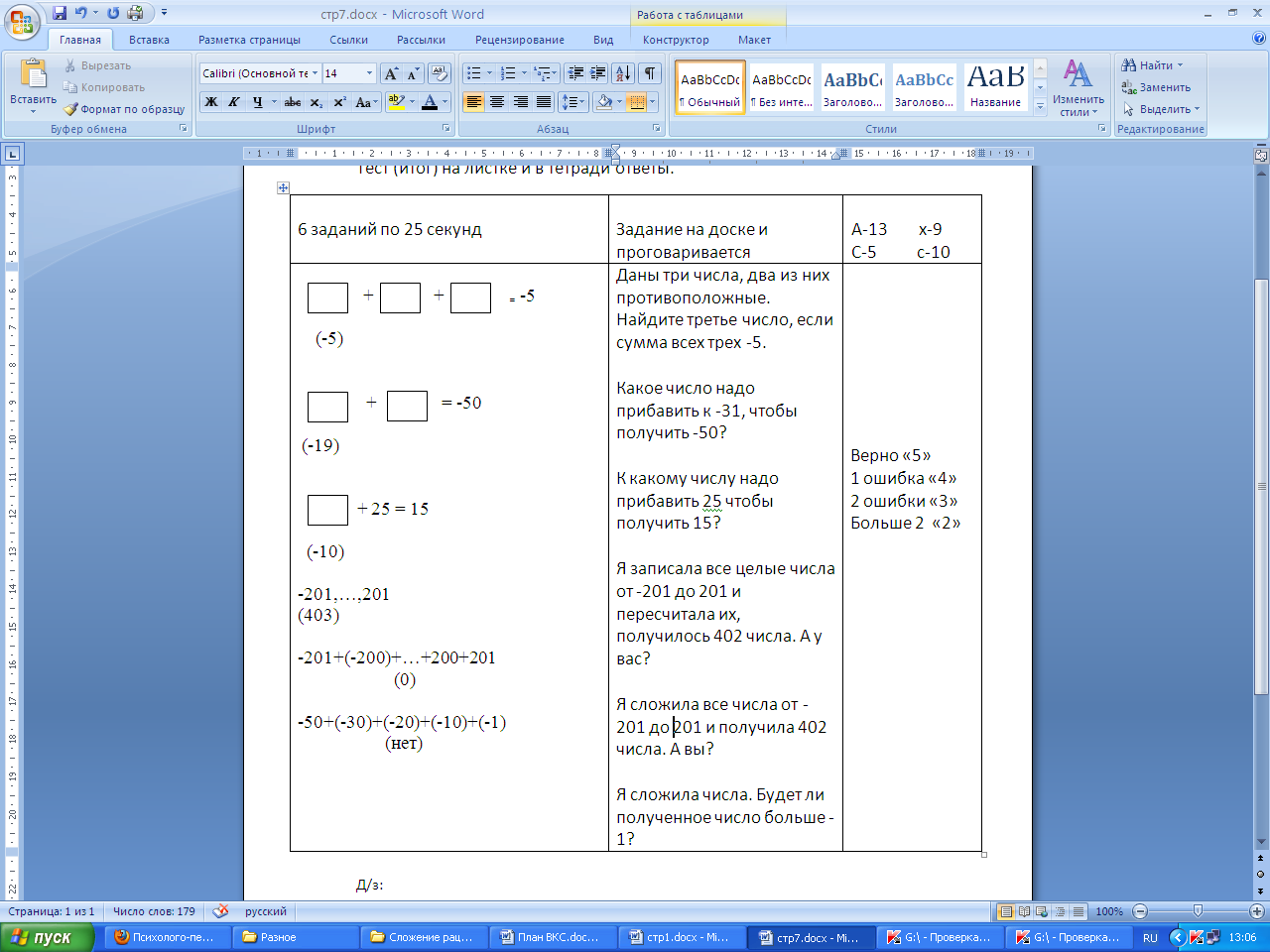 ДОМАШНЕЕ ЗАДАНИЕ:1) № 2) Составить верные равенства в игре в «числа»Итог: По самооценкам на полях («Сложить числа – это просто?!»Дополнительные задачи на карточках(приложение 1)Показатели выполнения.- краткость организационного момента- готовность- быстрое включение класса в деловой ритм- выявление уровня знаний- актуализация и коррекция опорных представлений и понятий- проверка глубины, осознанности и оперативности- активизация в ходе проверки внимания, памяти всех учащихся на продуктивную  работу.Проверка понимания ученикам знаний, полученных на прошлых уроках, умений в применении их с использованием разнообразных приемов  закрепление их при решении творческих заданий.Закрепление предполагает повторность, упражняемость-выработать у учащихся соответствующие навыки умения, как моторные так и интеллектуальные.-организовать работу, не как повторение изучаемого, а как работу, требующую творческого применения полученных знаний.  Дифференц. работаСамооценка(на полях)1 ошибка – «4»2 ошибки – «3»3 и более − «2»  К – 2                М – 4 В\К – 2             С – 10 См – 5               Х – 9 А – 13Д/З: как можно больше равенств (учесть, что можно сложить больше 2-х чисел)Тест (итог) на листке и в тетради ответы.Даны три числа, два из них противоположные. Найдите третье число, если сумма всех трех -5.Какое число надо прибавить к -31, чтобы получить -50?К какому числу надо прибавить 25 чтобы получить 15?Я записала все целые числа от -201 до 201 и пересчитала их, получилось 402 числа. А у вас?Я сложила все числа от -201 до 201 и получила 402 числа. А вы?Я сложила числа. Будет ли полученное число больше -1?Х-9С-10Быстрота реакции в т.ч. и на ОТВЛИКАЮЩИЕ ФАКТОРЫА-13СМ-5В/К-2Аудиалы-13
Смешенные-5
Виз./кинест.-3
Кинестики-2Аудиалы-13
Смешенные-5
Виз./кинест.-3
Кинестики-2Левополуш.-13
Равнополуш.-5
Правополуш.-5I. Левополуш.- от простого        к сложному1)только I2)только II            3)и I и II                 II.Правополуш.       - от  сложного к простомуА-13        х-9С-5          с-10Верно «5»1 ошибка «4»2 ошибки «3»Больше 2  «2»    Г    8   К-14    2    М   -8 -4    -6    -2ВА    4    Б-18Д5  -11   6 -2,7 -2,3   5  32  -18 -14 -17    5  14  -14 2 0ЛАТЕРАЛЬНОСТЬЛАТЕРАЛЬНОСТЬЛАТЕРАЛЬНОСТЬЛевополушарныеПравополушарныеРавнополушарныеФИИнформация в письменной формеЯсный инстр.ПроверяетОт частного к общемуПродумывает ситуацию прежде, чем выполнитОдно делоРаспределяет времяФИИнформация в виде карточек, графикиСамостоятельный выбор, интуицияАнализ от целого к частномуОтвлекаетсяНе любит проверятьПисьменная формаФИТревожностьТревожностьТревожностьНиже нормыНормаВыше нормыФИФИФИХОЛЕРИКСАНГВИНИКФЛЕГМАТИКМЕЛАНХОЛИКФИФИФИФИБыстрота реакции (+ на отвлекающие факторы)Не дать отвлечься (+ работать)Не понятно – спросит Быстрота реакции (+ на отвлекающие факторы)Не дать отвлечься (+ работать)Не понятно – спросит Медлительность умственной деятельностиНе сразу переключается на другой вид деятельности (мысли и чувства связаны с представленной ситуацией)Алгоритм выполненияКарточкиМедлительность умственной деятельностиНе сразу переключается на другой вид деятельности (мысли и чувства связаны с представленной ситуацией)Алгоритм выполненияКарточкиВедущий канал восприятияВедущий канал восприятияВедущий канал восприятияВедущий канал восприятияВизуалыАудиалыКинестетикиСмешанныйФИЧитает, когда учитель говоритСмотрит, видит, наблюдаетОсмотрителен, спокоенНе отвлекается на шумФИПроговаривают про себяЛегко повторяетЛюбит дискуссииРеагирует на словесные инструкцииСлушает другихОтвлекается на шумФИГоворит медленноСхватывает, чувствует, творитСильная интуицияЗапоминает движенияРабота с карточкамиКниги с ярким сюжетомФИ